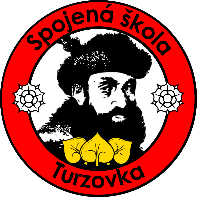 Základná škola ako organizačná zložka Spojenej školy, Stred 305, 023 54 TurzovkaJÚN 2022JÚN 2022JÚN 2022JÚN 2022JÚN 2022DEŇ(ČAS)NÁZOV PODUJATIAURČENIEMIESTOZODPOVEDNÍZAMESTNANCI01.streda (10:00)Deň detí – zábavná show Čumpelovci1. - 3.r.MsKSSTU 1. - 3.r.01.streda(14:00)Zábavné poobedie v areáli športuŠKDareál športu v ZávodíVeselková02.štvrtokPreventívny program „Šikanovanie“ – 2.časť4.r.4.A, 4.CJaníková (VP)02.štvrtokSocioklima6.r.6.BJaníková (VP)02.štvrtokVýlet do Vychylovky1. – 2.r.VychylovkaBarancová03.piatokNoc detí v škole5. – 9.r.areál ZŠ, amfiteátervedenie + TU03.piatokBábkové divadlo Žilina a návšteva Budatínskeho zámku4.r.ŽilinaHnidková03.piatokNo backpack day5. – 9.r.ZŠTU09.štvrtokTriedny výlet8.A ŽilinaJaníková09. – 10.štvrtok-piatokFotenie žiakov jednotlivých tried1. - 9.r.ZŠTU13. – 17.pondelok-piatokŠkola v prírode4.r.Mýto pod ĎumbieromHnidková + TU 4.r.13. – 17.pondelok-piatokZber papiera1. – 9.r.ZŠvedenie14. – 16.utorok-štvrtokTriedny výlet9.AMakovPekárová16.štvrtokDeň otvorených dverí (Schaffler)8. - 9.r.Kysucké Nové MestoJaníková (VP)21.utorok(14:00)Koncoročná pedagogická radaPZZŠvedenie22.stredaVýlet – Bojnický zámok a ZOO3.r.BojniceSobčáková22.stredaÚčelové cvičenie – teoretická časť5. – 9.r.ZŠvedenie, PZ22.stredaDidaktické hry1. – 4.r.ZŠTU23.štvrtokÚčelové cvičenie – praktická časť5. – 9.r.ZŠ, okolievedenie, PZ23.štvrtokNávšteva farmy3.r.Sobčáková23.štvrtokVybíjaná4.r.telocvičňa ZŠKováčiková24.piatokŠportová olympiáda3.r.ZŠBajáková27.pondelokŠportová olympiáda4.r.ZŠTU29.stredaPotulné dividlo J+T – predstavenie DON KYCHOT7. – 9.r.MsKSSTU30.štvrtokSlávnostné ukončenie šk. roka 2021/20221. – 9.r.amfiteátervedenie